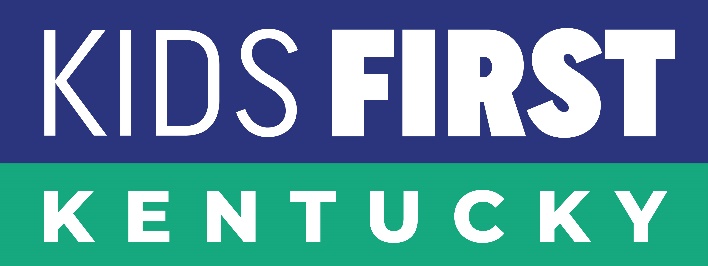 Superintendent | Educator Phone Call Script: House Bill 9Hello, my name is XXXXX, and I am calling to leave a message for Senator XXXX and/or Representative XXXXAs Superintendent/a teacher/faculty member of XXXX School, I want to make sure Kentucky public schools have the necessary resources to help our students succeed in and outside the classroom. That’s why the Kentucky General Assembly should NOT consider any measure weakening our public schools through privatization, including House Bill 9.As currently written, House Bill 9 will:Allow for-profit companies, outside of Kentucky, to dictate their own educational philosophy on our schools without any accountability or transparency.Let for-profit companies get rich off our tax dollars – owning buildings, technology and additional assets paid for by Kentucky taxpayers.Unravel Kentucky’s unique athletic landscape, creating winners and losers and leading to ‘superpowers’ that would completely destroy the much beloved Kentucky Basketball Sweet 16 tournament – not to mention the spirit of competition in every sport.Instead, Senator XXXX and/or Representative XXXX should focus on adequately funding Kentucky public schools because they have been chronically underfunded for decades.Thank you for your time and I hope you have a great day. Parent | Household Phone Call Script: House Bill 9Hello, my name is XXXXX, and I am calling to leave a message for Senator XXXX and/or Representative XXXXAs a concerned FAMILY RELATION to a GRADE student at SCHOOL NAME, I want to make sure my CHILD/RELATION TO AUTHOR has the resources, skills and tools to be at their best in- and outside the classroom. That’s why I stand in strong opposition to House Bill 9 as currently written. If passed by the Kentucky General Assembly, House Bill 9 will:Allow for-profit companies, outside of Kentucky, to dictate their own educational philosophy on our schools without any accountability or transparency.Let for-profit companies get rich off our tax dollars – owning buildings, technology and additional assets paid for by Kentucky taxpayers.Unravel Kentucky’s unique athletic landscape, creating winners and losers and leading to ‘superpowers’ that would completely destroy the much beloved Kentucky Basketball Sweet 16 tournament – not to mention the spirit of competition in every sport.Instead, Senator XXXX and/or Representative XXXX should focus on adequately funding Kentucky public schools because they have been chronically underfunded for decades.Thank you for your time and I hope you have a great day.   